Муниципальное учреждение культурыНевельского района"Культура и досуг"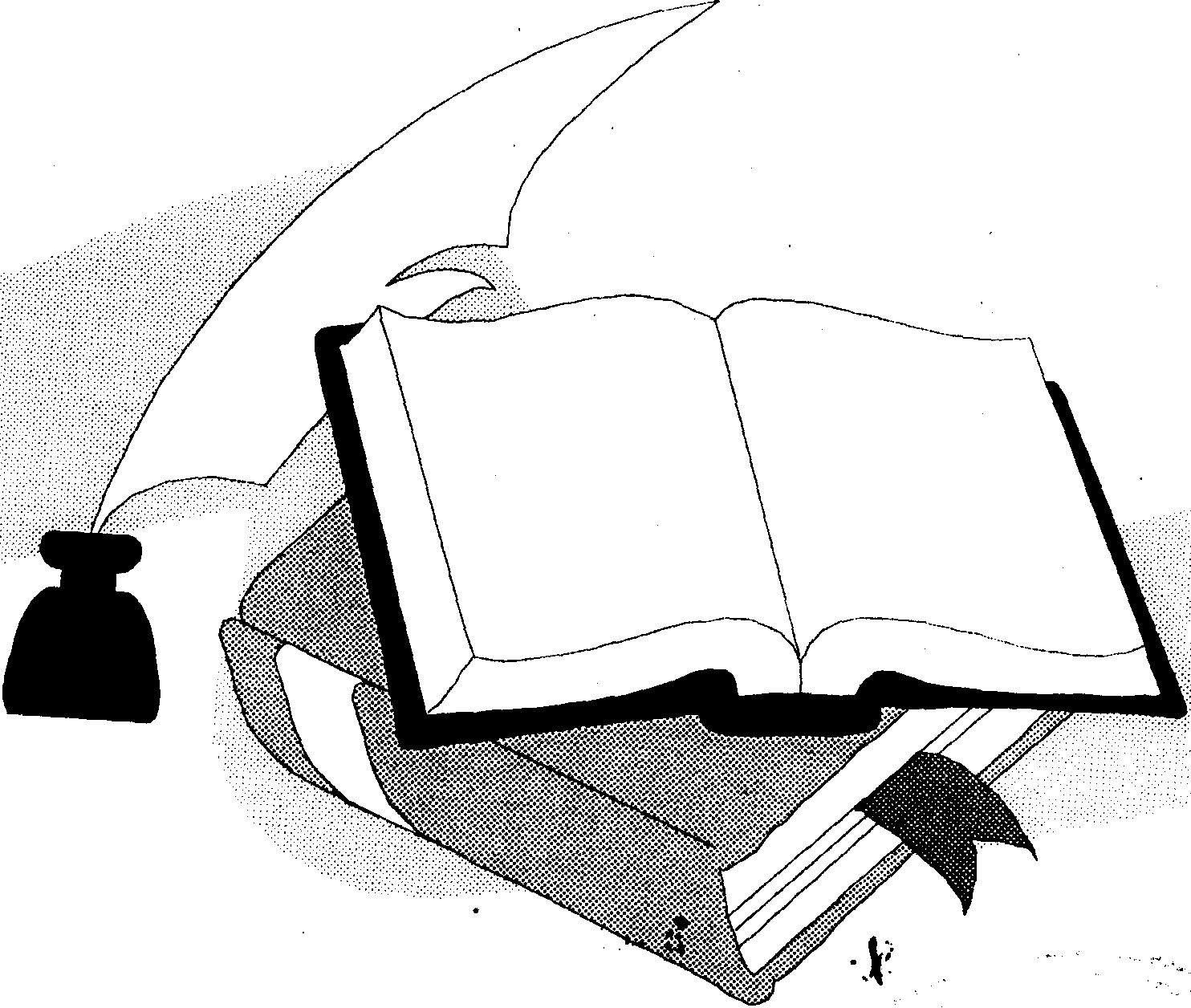 Утверждаю:					Директор Муниципального				       учреждения культуры				    Невельского района                                                            "Культура и досуг"Михайлова З.И.__________________АНАЛИТИЧЕСКИЙ ОБЗОРо деятельностиМуниципального учреждения культуры Невельского района «Культура и досуг»за 2015 годНевельОсновные сведения о библиотеке:     Муниципальное учреждение культуры Невельского района    «Культура и досуг»    Библиотеки являются структурными подразделениями.Юридический адрес: 182 500, Псковская обл., г. Невель, ул. Ленина, д. 7, Тел./факс – 8(811 51) 2-12-92, e-mail kultdirekt@mail.ru,     Адрес библиотеки: 182 500, Псковская обл., г. Невель, ул. Энгельса, д. 2  	     Контактный тел. 8(81151) 2-32-64, факс    E-mail: ipc@ellink.ru2.  Заместитель директора МУК «Культура и досуг» по библиотечной работе:          Слабнова Татьяна Владимировна, мобильный телефон – 8 911 8979721.     3.  Режим работы центральной районной библиотеки: Время работы отдела   обслуживания для читателей:
с 10.00 до 18.00 без обеда
Выходной день: понедельник
Последняя пятница каждого месяца - санитарный день.4. МУК Невельского района «Культура и досуг»     Адрес: 182 500, Псковская обл., г. Невель, ул. Ленина, д. 7.     Директор Михайлова Зинаида Ивановна, тел. 8(811 51) 2-12-92, факс  8(811 51) 2-12-92, E-mail: kultdirekt@mail.ru          Таблица 5Вызовы на обучающие мероприятия необходимо высылать на адрес директора  МУК Невельского района «Культура и досуг» Михайлову Зинаиду Михайловну  6. Население района на 01.01.2016 г. – 24  405     Населенные пункты: обслужено/не обслужено    362/131     Количество волостей  - 5Главные события годаГлавные события библиотечной жизни города/района:– в Год литературы: 2015 год был знаменательным для библиотек России, так ка был объявлен Годом литературы.   В Год литературы библиотеками МУК Невельского района «Культура и досуг» было проведено много различных мероприятий. В библиотеках отмечались литературные даты, юбилеи писателей и поэтов, литературных героев.  Ярким событием 2015 года стал выход в свет поэтического сборника «Невельская антология». В сборнике «Невельская антология» собраны стихи местных поэтов о Невеле и Невельской земле. Поэтические строки пропитаны любовью к малой Родине. На невельской земле в пятый раз прошел Межрайонный поэтический фестиваль «Дружеские послания».  В этом году фестиваль был посвящен 70-летию Великой Победы.  Читатели Невеля и Усть-Долысс встретились с поэтами из Полоцкого народного литературного объединения  «Наддзвiнне» В 2015 году состоялась поездка литературно-художественного клуба «Шкатулка» на Межрайонный  фестиваль «Земля поэтов»  в г. Себеж. В 2015 году структурное подразделение Центральная районная библиотека МУК Невельского района «Культура и досуг» участвовала в областном конкурсе «Библиотека года-2014» и получила Диплом лауреата областного конкурса  «Литературная карта земли Псковской» в номинации «Литературные экскурсии». Усть-Долысская модельная библиотека в ушедшем году переехала в новое отремонтированное помещение.- в Год 70-летия Победы в Великой Отечественной войне:  Есть события, которые навсегда остаются в народной памяти, таким событием является 70-летие Победы в Великой отечественной войне. В этом году библиотеки МУК Невельского района «Культура и досуг»  провели немало мероприятий, каждое из которых важно как для людей, переживших войну, так и для поколения не знавшего её. В начале года была составлена программа патриотического воспитания, посвящённая 70-летию  Великой Победы «Пришла победная весна».  Программа представляет комплекс мероприятий библиотек МУК Невельского района «Культура и досуг», раскрывающих героизм, мужество воинов, трудовой подвиг народа в период Великой Отечественной войны. Программа «Пришла победная весна» призвана содействовать решению основных целей и задач в области патриотического воспитания. Открылись праздничные мероприятия фотовыставкой «Невель. 1943 год», которая была организована в читальном зале ЦРБ.  Автор фотографий военный корреспондент газеты 3-ей Ударной Армии «Фронтовик» Гребнев Владимир Петрович. Организатором выставки выступило общественное движение «Невельский край» Снетков И. М. Для старшеклассников в ЦРБ совместно с общественным движением краеведения «Невельский край» и патриотическим клубом «Исток» был проведен патриотический час «Эхо далекой войны». Данное мероприятие было направлено на укрепление в молодежной среде таких понятий: историческая память, национальная гордость, патриотизм. Ярким событием юбилейного года стало открытие персональной  художественной выставки невельчанина, участника Великой Отечественной войны Бржушкевича К. Э. Отдел по работе с детьми ЦРБ организовал детский творческий конкурс «В памяти нашей сегодня и вечно». Цель и задачи конкурса:- воспитание патриотизма на основе чтения книг о Великой Отечественной войне;- поддержка детского художественного творчества. В рамках программы «Пришла победная война» в ЦРБ при участии сельских библиотекарей прошли краеведческие чтения. В 2015 году из районного бюджета по Плану мероприятий к празднованию 70-летия Великой Победы на приобретение книг военной тематики, было выделено 24. 300 руб.  На эти деньги в некоммерческом фонде «Пушкинская библиотека»  было приобретено два комплекта книг «Великая  Отечественная война в прозе», они стали основой  выставки «70 книг о войне».1.2 Муниципальные нормативно- правовые акты, оказавшие влияние на деятельность муниципальных библиотек в анализируемом году.              * Постановление Администрации Невельского района № 1628 от 30.12.2014г. «Об утверждении  муниципального задания муниципальному учреждению культуры Невельского района «Культура и досуг» на 2015 год и на плановый период 2016 и 2017 годов».             *Постановление Администрации Невельского района № 9 от 14.01.2015г. «О подготовке к празднованию 70-я Победы в Великой Отечественной войне 1941-1945 годов».             *Постановление Администрации Невельского района № 1623 от 30.12.2014г. «Об утверждении  размера нормативных затрат на оказание муниципальных услуг (выполнение работ) и нормативных затрат на содержание недвижимого имущества и особо ценного движимого имущества в МО «Невельский район» на 2015 год и плановый период 2016-2017 годов».              *Постановление Администрации Невельского района № 115 от 06.02.2015г «Об утверждении ведомственной целевой программы «Празднование 70-я Победы в Великой Отечественной войне 1941-1945 годов».            *Постановление Администрации Невельского района № 130 от 16.02.2015г«О внесении изменения в Устав муниципального учреждения культуры Несельского района «Культура и досуг».           *Постановление Администрации Невельского района № 1592 от 22.12.2015г.«Об утверждении Плана работы комиссии по мониторингу вопросов, касающихся анализа динамики показателей социально-экономического развития МО «Невельский район» на 2015 год.          *Постановление Администрации Невельского района № 330 от 09.04.2015г.О внесении изменений в ведомственную целевую программу «Содержание и развитие объектов социально-культурной сферы МО «Невельский район» на 2015 год».            *Постановление Администрации Невельского района № 451 от 27.05.2015г.  «Об утверждении перечня муниципальных программ МО Невельский район на 2016-2020 годы.»            *Постановление Администрации Невельского района № 447 от 26.05.2015г.  «Об утверждении Порядка разработки и реализации  муниципальных программ МО Невельский район».               *Постановление Администрации Невельского района № 534 от 01.07.2015г. О внесении изменений в план мероприятий («дорожную карту») «Изменения в отраслях социальной сферы, направленные на повышение эффективности сферы культуры МО «Невельский район».                               *Решение Собрания депутатов Невельского района № 662 от 21.07.2015г. «Об установлении отраслевых систем оплаты труда работников в муниципальных учреждениях бюджетной сферы Невельского района».              *Постановление Администрации Невельского района № 695 от 25.09.2015г. О внесении изменений в ведомственную целевую программу «Содержание и развитие объектов социально-культурной сферы МО «Невельский район» на 2015 год».             *Постановление Администрации Невельского района № 708 от 29.09.2015г.«Об утверждении Положения об оплате и стимулировании труда руководителей муниципальных учреждений культуры Невельского района»             *Постановление Администрации Невельского района № 704 от 28.09.2015г.Об утверждении плана мероприятий («дорожной карты»)  по повышению значений показателей доступности для инвалидов объектов и услуг в сферах установленной деятельности МО «Невельский район».              *Постановление Администрации Невельского района №463 от 01.06.2015г.О реализации на территории МО «Невельский район» Федерального закона от 01.12.2014г. №419-ФЗ «О внесении изменений в отдельные акты РФ по вопросам социальной защиты инвалидов в связи с ратификацией Конвенции о правах инвалидов».           *Постановление Администрации Невельского района № 810 от 12.11.2015г.«Об утверждении муниципальной программы «Развитие культуры  в муниципальном образовании «Невельский район» на 2016-2020 годы».Федеральные и региональные и муниципальные целевые программы, проекты и иные мероприятия, определявшие работу библиотек города/ района в анализируемом году.  Муниципальная программа  «Содержание и развитие объектов социально-культурной сферы МО «Невельский район» на 2013-2015 годы.  Муниципальная программа  «Развитие культуры в МО «Невельский район» на 2016-2020гг.  Региональная целевая программа  «Поддержка общественных организаций ветеранов и инвалидов в МО «Невельский район» на 2012-2015гг.»  Ведомственная целевая программа  МО «Невельский район»  «Празднование 70-я Победы в Великой Отечественной войне 1941-1945 годов»  Участие в ОДЦП «Культура Псковского региона в 2011-2015 годах». Подключение Усовской библиотеки-клуба к сети Интернет. На эти цели  в 2015 году израсходовано 20,1 рублей.                - Программа МУК Невельского района «Культура и досуг» структурного подразделения  ЦРБ «Пришла победная весна» (Программа патриотического воспитания населения, посвященная 70-летию Великой Победы);- Программа МУК Невельского района «Культура и досуг» структурного подразделения ЦРБ Программа непрерывного образования библиотечных специалистов на 2014-2015 гг. «Навигатор идей»;- Программа МУК Невельского района «Культура и досуг» структурное подразделение ЦРБ литературно-краеведческая программа «Родники»;- Программа МУК Невельского района «Культура и досуг» структурное подразделение Леховская модельная библиотека на 2014-2015 гг. «Книга, чтение и я – наша дружная семья»;- Программа патриотического воспитания МУК Невельского района «Культура и досуг» структурное подразделение Щербинская библиотека «Во славу Победы, во имя добра» ;-  Программа  МУК Невельского района «Культура и досуг» структурное подразделение Опухликовская модельная библиотека «Познай себя, и то, что рядом» (духовно-нравственное воспитание юношества). 2. Библиотечная сеть2.1 Характеристика библиотечной сети2.2  Решения, принятые органами местного самоуправления в рамках выполнения полномочий по организации библиотечного обслуживания населения. В связи с  оптимизацией штатного расписания в структурных подразделениях МУК Невельского района «Культура и досуг» и переходом на новую систему оплаты труда  в муниципальном учреждении культуры «Культура и досуг» произошли следующие изменения:  (Приказ № 39 от 29.06.2015 г. «Об оптимизации штатного расписания в структурных подразделениях МУК Невельского района «Культура и досуг») закрыты с 1 сентября 2015 года:- Чернухинская библиотека,- Чернецовская библиотека.Объединены с 1 сентября 2015 г.:- Рукавецкий сельский клуб и Рукавецкая сельская библиотека в Рукавецкий клуб-библиотеку,- Лобковский сельский клуб и Лобковская сельская библиотека в Лобковский сельский клуб-библиотеку, - Усовский сельский клуб и Усовская сельская библиотека в Усовскую библиотеку-клуб. С 2 февраля 2015 года объединены (Приказ № 4-к от 30.01.2015 г.):- Ивановский сельский Дом культуры  и Ивановская сельская библиотека объединены в структурное подразделение Ивановский сельский клуб-библиотека.Модельные библиотеки были открыты в 2015 году: Усовская библиотека подключена к Интернету.Модельные библиотеки будут открыты в 2016 году: Артемовская библиотека, Трехалёвская библиотека.Планируются подключить библиотеки к Интернету:- в 2016 году: Артёмовская библиотека, Трехалёвская библиотека.- в 2017 году: Рыкалевская библиотека, Щербинская библиотека.2.3  Доступность библиотечных услуг- среднее число жителей на одну библиотеку – 976,- число библиотек, работающих по сокращенному графику – 24 (2 библиотеки закрыты с 1 сентября).Общее число  муниципальных библиотек, входящих в библиотечную систему — 25  		     -ЦРБ;                                 - 14 структурных подразделений библиотеки;                                  - 4 структурных подразделения  библиотеки-клубы;			      - 6 структурных подразделений клубов-библиотек.Сельские библиотеки, вошедшие в структуру МУК Невельского района «Культура и досуг»Артёмовская библиотекаОпухликовская  модельная библиотекаЧернухинская библиотека
Лёховская  модельная библиотека
Ловецкая библиотека
Новохованская  модельная библиотека
Дубровинская библиотека
Туричинская  модельная библиотека
Рыкалёвская библиотекаСорокинская  библиотека
Трехалёвская библиотека
Усть-Долысская  модельная библиотека
Чернецовская библиотека
Щербинская библиотека
Усовская библиотека-клуб
Стаецкая библиотека-клубМошенинская библиотека-клуб
Язненская библиотека-клуб
Пучковский клуб-библиотекаУшаковский клуб-библиотекаКошелёвский клуб-библиотекаИвановский  клуб-библиотекаЛобковский  клуб-библиотекаРукавецкий клуб-библиотека Библиотеки, работающие:На 1 ставку –0,75 ставки – Лёховская, Новохованская, Туричинская,  Опухликовская  модельные библиотеки.0,5 ставки – Чернухинская (библиотека закрыта с 1 сентября 2015 г.), Язненская, Лобковская, Сорокинская, Мошенинская, Ивановская, Щербинская, Артёмовская, Ловецкая, Дубровинская, Усовская, Стаецкая, Рыкалёвская, Трехалёвская,  Рукавецкая библиотеки.На 0,25 ставки - 1Чернецовская сельская библиотека (закрыта с 1 сентября  2015 г.).0,85 ставки —2 Усть-Долысская модельная библиотека — 2 работника — 0,85 ставки.2.4. Краткие выводы по разделу. Основные направления трансформации сети и меры, принимаемые для преодоления деструктивных процессов, если таковые были выявлены. Библиотеки Невельского района с 2006 года являются структурными подразделениями  МУК Невельского района «Культура и досуг». С 2010 года библиотеки работали стабильно, без изменения штатного расписания, выполняли муниципальное задание. В 2015 году в связи с переходом на новую систему оплаты труда в МУК Невельского района «Культура и досуг» произошли сокращения и закрытие библиотек (Чернухинская, Чернецовская библиотеки). Объединение  библиотек с клубами (Рукавецкий клуб-библиотека, Лобковский сельский клуб-библиотека, Усовская библиотека-клуб). В населенных пунктах, где были закрыты библиотеки с 2016 года, будут открыты внестационарные пункты выдачи литературы.3. Основные статистические показатели3.1 Анализ основных статистических показателей. По сравнению с 2014 годом уменьшились следующие показатели:- охват библиотечным обслуживанием (-1%);- количество обслуженных пользователей на 1 тыс. жителей (-11%);- количество выданных документов на 1 тыс. жителей (-855);- количество посещений библиотеки (-400);- незначительно уменьшились:  обращаемость фонда библиотеки, читаемость, посещаемость, количество выданных справок. Уменьшение этих показателей связано с тем, что две библиотеки были закрыты с 1 сентября  2015 года – Чернецовская библиотека и Чернухинская библиотека. Рукавецкая библиотека, Ивановский клуб-библиотека, Стаецкая библиотека-клуб долгое время не работали из-за отсутствия работника. Количество посещений массовых мероприятий увеличилось (+320), увеличилась также активность посещений культурно-просветительских мероприятий  (+25 на 1 тыс. жителей). Это связано с тем, что 2015 год был Годом литературы и Годом 70-летия Великой Победы. Библиотеки МУК Невельского района «Культура и досуг» проводили много плановых мероприятий данной тематике.3.2 Динамика показателей, отражающих объем основных работ/услуг, выполненных муниципальными библиотеками региона (на основе данных 6-НК).Показатели эффективности деятельности общедоступных муниципальных библиотекЭкономические показатели: - расходы на обслуживание одного пользователя - __721 руб.__ , - расходы на одно посещение - ___89 руб.___, - расходы на одну документовыдачу - __24 руб.___3.3. Оказание платных услуг:- виды услуг (перечислить): ксерокопирование документов- сумма за год - 2000 руб.3.4. Краткие выводы по разделу. Основные тенденции в изменении  потребностей пользователей и их удовлетворение. Уменьшение жителей села влечет за собой закрытие сельских библиотек.  Неудовлетворительное  комплектование, особенно детской литературой, сказывается на количестве читателей в библиотеках.Пользователи хотят получить литературу современных авторов,  юные читатели - новую красочную литературу. Чаще всего на такие запросы они получают отказ. На селе создаются модельные библиотеки, что очень положительно воспринимается населением. Хотелось бы, чтобы наряду с новыми технологиями в библиотеки поступали новые книги.4. Библиотечные фонды 4.1. Анализ статистических показателей, отражающих формирование и использование библиотечных фондов на физических (материальных) носителях информации (на основе данных 6-НК). Динамика за три года.4.2. Общая характеристика совокупного фонда муниципальных библиотек региона:- объём – 249 314 экз.- видовой состав:Печатных изданий  - 249 313, эл. носителя (CD-R) – 3.4.3. Движение совокупного фонда муниципальных библиотек, в т.ч. по видам документов 4.3.1. Поступления в фонды муниципальных библиотек всего _1481- в том числе печатных изданий __1478___. Соблюдение норматива ЮНЕСКО (250 документов в год на 1000 жителей) – 61 документ на 1 тыс. жителей в Невельском районе.-  электронных документов (на материальных, т.е.съемных носителях: CD, CD-R, флеш и пр.) – 3 экз.- локальные сетевые ресурсы (НЭБ), - удаленные сетевые ресурсы (подписка на ЭБС и др.), - инсталлированные документы (Гарант, КонсультантПлюс, Кодекс) -  КонсультантПлюс- подписка на периодические издания 26 наименований на общую сумму 110000 руб.  в год.в сельские библиотеки __ по 5 наименований на общую сумму 61 368 руб..4.3.2. Выбытие из фондов муниципальных библиотек с указанием причин исключения из фонда – 3 266 экз.- печатных изданий – 868    экз. периодических изданий +2398  экз. книг                                        - электронных документов (на материальных носителях).4.4.  Анализ и оценка состояния и использования фондов библиотек.- обновляемость фондов – 0,6%;- выдача документов библиотечного фонда, в том числе по видам документов – 325 981 экз.- выдача документов библиотечного фонда, в том числе по тематике – книг выдано 128021 экз., периодических изданий – 197 960 экз.По тематике больше всего приходится на социально-экономическую – 110109 экз, художественую литературу – 104 572 экз., детская литература – 39 393 экз.4.5. Финансирование комплектования:- объемы: всего 294 476 руб. - основные источники: ПрЭ, БРЭ , пожертвования, местный бюджет, взамен утерянныхРасходы на  комплектование библиотечной системы. 4.6. Краткие выводы по подразделу. Основные тенденции  в формировании и использовании фондов.  Основным источником пополнения  библиотечного фонда были пожертвования, средства, полученные от учредителя и др. Из года в год остаются те же проблемы: нехватка финансирования,  увеличение морально устаревшей  и ветхой  литературы.4.7. Обеспечение сохранности фондов. - соблюдение действующей инструкции по учету фондов – в 2015 году в полной мере соблюдалась Инструкция по учету фонда;- проверка и передача фондов библиотек – в 2015 году был проверен фонд Туричинской модельной библиотеки;- количество переплетенных, отреставрированных изданий  -  производился мелкий ремонт книг;- соблюдение режимов хранения и др. – режим хранения книг соблюдается, ежемесячно проводятся санитарные дни.4.8. Краткие выводы  по подразделу. Основные проблемы обеспечения сохранности библиотечных фондов. Строго соблюдается планы проверки книжных фондов библиотек. Своевременно оформляются учетные документы на новые поступления.5. Каталогизация и оцифровка библиотечного фонда5.1. Создание электронных каталогов и других баз данных муниципальными библиотеками.- выполнение показателей, включенных в федеральные и региональные «дорожные карты»: увеличение количества библиографических записей в электронном каталоге. Участие в корпоративном проекте «Сводный электронный каталог документов библиотек Псковской области».Участие в корпоративном проекте «Сводный электронный краеведческий каталог «Псковиана».- совокупный объем собственных библиографических баз данных муниципальных библиотек – по совокупности баз всего: 6 072 записи.- объем электронных каталогов муниципальных библиотек – 4910 записей- из них объем электронного каталога, доступного в сети Интернет – 4910 записей.5.2. Обеспечение удаленным пользователям доступа к полнотекстовым документам электронных библиотечных систем- доступ к ресурсам Национальной электронной библиотеке (НЭБ) - нет- число сетевых удаленных лицензионных документов – нет.5.3. Представительство муниципальных библиотек в сети Интернет- число муниципальных библиотек, имеющих веб-сайты- число муниципальных библиотек, имеющих веб-страницы, аккаунты в социальных сетях и т.п. – В ВКонтакте «Библиотеки Невельского края.Мир увлечённых людей»5.4. Анализ состояния и использования электронных ресурсов библиотеками, находящимися в составе библиотечной сети.Модельные библиотеки  (5) имеют доступ в интернет и возможность использования электронных ресурсов ЦРБ и ПОУНБ.5.5. Краткие выводы по разделу. Общие проблемы формирования и использования электронных ресурсов в библиотечной сфере города/района. Только модельные библиотеки имею доступ к информационным ресурсам других библиотек. Однако, все сельские библиотеки через районную библиотеку размещают свои ресурсы на библиотечном портале ПОУНБ и в соцсетях.6. Организация и содержание библиотечного обслуживания пользователей6.1. Основные направления библиотечного обслуживания.    Основной целью библиотек муниципального учреждения культуры Невельского района «Культура и досуг» является создание  комфортных условий для реализации культурных и досуговых потребностей населения, удовлетворение духовных, информационных, образовательных и досуговых запросов пользователей библиотек.Основные направления   деятельности на 2015 год:-  сохранения памяти о подвиге народа  в годы Великой Отечественной войны  через чтение и книгу; - пробуждение интереса к мировой  художественной литературе. Этот год вошел в историю как Год литературы,  этому событию  уделялось большое внимание в работе всех библиотек района;- формирование правовой культуры читателя, гражданственности и патриотизма;- популяризация читательского интереса к истории России, своего родного края;- экологическое просвещение населения;- популяризация здорового образа жизни, занятий спортом, профилактика асоциальных явлений.6.2. Программно-проектная деятельность.   В 2015 году муниципальные учреждения культуры участвовали в долгосрочных целевых программах, реализуемых в МО «Невельский район»:-ДМКП «По профилактике преступлений и правонарушений, противодействию злоупотреблению наркотиков и их незаконному обороту в МО «Невельский район» на 2011-2015 гг.;- ведомственная целевая программа МО «Невельский район» «Празднование 70-я Победы в Великой Отечественной войне 1941-1945 годов»;  В 2015 году  районная  библиотека работала по литературно-краеведческой программе  «Родники. 2013-2015». Цель программы: изучение  роли культурного наследия Невельской земли в истории России. Задачи программы: -  формирование исторического  мышления читателей; - содействие углубленному изучению молодежью истории и литературы родного края.Ожидаемый результат:- пробуждение интереса местного сообщества к  историческому и культурному наследию края. Целевая программа на 2014-2015 год «Книга, чтение и я - наша дружная семья» (Структурное подразделение Леховская  модельная библиотека).Задачи программы: сохранение семейно-бытовых традиций, формирование традиций семейного чтения, культуры общения.Программа непрерывного профессионального образования библиотечных специалистов на 2014-2015 гг. «Навигатор идей» (Структурное подразделение ЦРБ, консультационно-методический отдел).Задачи: повышение квалификации  библиотечных специалистов в соответствии с задачами модернизации библиотечного дела. Программа  патриотического воспитания «Во Славу Победы, во имя добра» -структурное подразделение Щербинская библиотека.Задачи программы: пробуждение интереса местных жителей к истории Невельского района, изучения материалов по истории освобождения района от немецко-фашистских захватчиков. Программа духовно-нравственного воспитания юношества «Познай себя, и то, что рядом» - структурное подразделение Опухликовская модельная библиотека.Задачи программы: создание условий для становления духовно-нравственной культуры подрастающего поколения.П рограммы утверждены директором МУК Невельского района «Культура и досуг»  и частично финансируются из бюджета МУК «Культура и досуг».6.3.Культурно-просветительская деятельность. Библиотеки района ведут большую культурно- просветительскую  работу. К 70 -летию Великой Победы  библиотеки Невельского района работали  по программе   «Пришла Победная весна. В Центральной районной библиотеке прошла акция «Твоя любимая книга о войне». По итогам акции был проведен День военной книги. Важное направление 2015 года - это продвижение книги и чтения в Год литературы.Центральная районная библиотека в течение года провела акцию:- «Читаем классику». В ходе  работы, было выпущено 4 буклета, памятки-закладки для читателей, проведен опрос, сделаны выставки-рекомендации.«Библиотеки - избирателям» под таким названием прошел конкурс, объявленный Территориальной избирательной комиссией Невельского района. Конкурс  был направлен в первую очередь на просветительскую работу по формированию правовой культуры молодых и будущих избирателей.6.4.Гражданско-патриотическое воспитание. Большое значение в этом году в работе библиотек, уделялось теме патриотизма.    В 2015 году вся наша страна отмечала замечательный праздник 70 лет Великой Победы. К этому событию библиотеки района готовились заранее, были написаны проекты, программы, планы мероприятий, часть из них финансировалась из районного бюджета. Невельская  районная библиотека начала цикл мероприятий к 70-летию Великой победы с открытие фотовыставки  «Невель. 1943 год».  Автор снимков Гребнев Владимир Петрович, фронтовой корреспондент газеты 3-й Ударной Армии «Фронтовик».  Эта фотовыставка только начало работы  по восстановлению военных кадров,  снятых ст. лейтенантом В. П. Гребневым. Владимир Петрович всегда был на передовой наших войск и своей «Лейкой» запечатлел  подвиг наших бойцов, освобождённые города, в том числе и Невель.  Невельчанам он  дорог как автор фильма «Невель наш». Фильм  снят в октябре 1943 года при освобождении города от фашистов.  В двух десятках  выставочных снимков - история освобождения нашего родного города.  Организатором выставки выступил председатель общественного краеведческого  движения «Невельский край» Снетков Игорь   Михайлович. 8 мая в районной библиотеке состоялся  День военной книги «Эхо войны и память сердца».  Программа состоявшего мероприятия: - обзор « Солдат войны и проза»; - информационный час « Когда пылал твой край  в огне»; - экскурсия по фотовыставке  В. П. Гребнева  «Невель .1943г»;  - показ фильма «Невель наш» кинооператора фотокорреспондента В. П. Гребнева; - викторина «Война: события и лица»; - подведение итогов акции «Моя любимая книга о войне». Вниманию читателей были предложены:Информационный стенд «Дни воинской славы».Экскурсии по художественной выставке К. Э. Бржушкевича.  Книжные выставки: «Страницы той страшной войны», «Лучшие книги о войне», «Солдаты Победы».   Для студентов многопрофильного техникума  был проведен  урок мужества «Наш город в дни войны», был показан документальный фильм «Невель наш» В. П.Гребнева, снятый в 1943 году, в дни освобождения нашего города от немецко - фашистских захватчиков. Была рассказана биография В. П. Гребнева, его боевой путь, история фильма. Представлены фотографии разных лет войны, снятые корреспондентом.  5 мая в районной библиотеке состоялось открытие художественной выставки Бржушкевича Казимира Эдуардовича, посвящённой 70-летию Великой Победы. Имя художника К. Э. Бржушкевича известно каждому невельчанину. Большинство художественных работ воспевают красоту природы псковского края, милые уголки родного города. Казимир Эдуардович – участник Великой Отечественной войны. Выставка состояла  из картин военной тематики, посвящённых освобождению   Невеля в 1943 году. Вклад художника Бржушкевича К. Э. в культурную жизнь района значимый и весомый.  19 июня 2015 года  к  Дню Памяти и скорби в читальном зале Центральной районной библиотеки оформлена выставка «70 книг о войне», где представлены художественные произведения советских писателей и современных авторов. В этот день был прочитан обзор новой литературы «Испытание войной».В рамках  программы «Пришла Победная весна», посвящённой 70-летию  Великой Победы 22 апреля в Центральной районной библиотеке при участии  сельских библиотекарей  прошли краеведческие чтения.  Председатель общественного движения краеведения «Невельский край» Снетков И. М. провёл презентацию фотовыставки «Невель. 1943 г  Участники краеведческих чтений узнали много нового о событиях той военной поры, поделились воспоминаниями  на тему «Война в судьбе моей семьи».Работа библиотек района.  Не только тема Великой Отечественной войны волновала наших читателей в этом году. В 2015 году исполнилось 15 лет подвигу воинов десантников    6-ой роты. 29 апреля для учащихся МОУ СОШ №5 и Невельского профессионального техникума прошла презентация книги  Олега Дементьева и Владимира Клевцова «Шаг в бессмертие». Соавтор книги  Олег Дементьев рассказал ребятам о бессмертном подвиге  десантников 6-ой роты 104-го  гвардейского парашютно-десантного полка.Урок памяти «Крылатая пехота десантного полка»  прошел в Кошелевском клубе-библиотеке и был посвящен 15-летней годовщине подвига воинов-десантников  6-ой  роты.6.5. Продвижение книги и чтения. Работа клубов по интересам и любительских объединений. Год литературы Центральная  районная библиотека начала  акцией «Читаем классику», которая состоялась 6 февраля.   В этот день на абонемент и в читальном зале  были оформлены  выставки-просмотры6  «Золотая полка русской классики», «Роман 19 века», «Зарубежная классика».   Нашим читателям  были   подарены  памятки-закладки о жизни и   творчестве  Ф. М. Достоевского, А. П. Чехова, Л. Н. Толстого, Н. В. Гоголя.  Было проведено  экспресс - исследование «Читаем классику». В исследовании  приняло участие 20 читателей в возрасте от 16 до 70 лет. Любимыми читаемыми произведениями русских классиков остаются: М. Ю. Лермонтов «Герой нашего времени»,  Н. С. Лесков « Левша»,  А. С. Пушкин «Евгений Онегин»,  Ф. М. Достоевский  «Идиот», Ф. М. Достоевский  «Братья Карамазовы», Ф. М. Достоевский « Дядюшкин сон», А. П. Чехов  «Дядя Ваня»,  И. С. Тургенев «Ася»,  И. С. Тургенев «Дворянское гнездо»,  Л. Н. Толстой «Война и мир», Л. Н. Толстой «Анна Каренина», И. А. Гончаров «Обыкновенная история», И.  А.  Гончаров  « Обрыв», Н. В. Гоголь  «Тарас Бульба»,  А. И. Куприн « Яма» и др.. Читателей интересовали не только произведения классиков, но и их судьба. С  увлечением узнавали читатели новые для себя факты биографии Н. В. Гоголя, Л. Н. Толстого,                     А. П.Чехова, А. С. Пушкина, М. Ю. Лермонтова, Ф. М. Достоевского,  И. С. Тургенева.  Вопрос «Как давно Вы читали классику?» выявил следующее: читали в этом году- 40%; - в прошлом- 30%; - 3 года назад- 5%; - затрудняюсь ответить- 25% . Приятно было анализировать ответы анкеты и осознавать, что русскую классику читают, любят, знают     «Мой любимый литературный герой, роман, автор» под таким название прошло заседание литературно-художественного клуба «Шкатулка». В начале заседания было сделано сообщение о том, что 2015 год, объявлен Годом литературы в России. Вкусы и интересы у всех оказались очень разные. Разговор шел о романе А. Фадеева «Молодая гвардия», который представила Волкова Н. М. В ходе дискуссии, выяснился интересный факт, что в 1957 году в Невеле проездом была и выступала со своими воспоминаниями Валерия Давыдовна Борц (1927—1996) — подпольщица Великой Отечественной войны, участница антифашистской организации «Молодая Гвардия».  В ходе обсуждения были названы произведения таких авторов:                    Т. Г. Шевченко «Кобзарь»,  Л. Н. Толстой «Война и мир»,  сонеты и пьесы            В. Шекспира,  стихи А. Ахматовой,  Е. Евтушенко,  В. Скотт «Айвенго»,           А. С. Пушкин  «Повести Белкина»,  М. Семенова «Валькирия» и  «Волкодав»                                                             Значимым событием года и уже традиционным стал  поэтический фестиваль «Дружеские послания». Этот фестиваль проходит на невельской земле уже пятый год. В 2015 году фестиваль посвящен 70-летию Великой Победы.  В гостях у невельчан побывали поэты из Пустошкинского района - Т. Смирнова, Л. Зарембо. Гостей из Себежа представляли поэты Е. Минченок, Н. Мишина и исполнительница бардовских песен С. Прыжкова. Невельчане открыли поэтический фестиваль музыкально-поэтической композицией о Невеле. Звучали стихи невельских поэтов о Невеле в авторском исполнении. Прозвучали стихи Л. Курочкиной, Е. Паринкиной, Н. Волковой, С. Ленской, Л. Павловой, В. Даниленко, Н. Страховой. Выступление поэтов сопровождала виртуальная экскурсия по старинному и современному Невелю. Всем участникам поэтического фестиваля понравилась «Песня о Невеле» на стихи В. Карташова в исполнении Е. Востренковой. На фестивале звучали стихи о войне, о героях, погибших за освобождение нашей земли, о судьбе нашей Родины. Общение было эмоциональным, доверительным и очень теплым.  При Центральной районной библиотеке уже 5 лет работает литературно-художественный клуб «Шкатулка», который ведет огромную работу по пропаганде книги и чтения. В клубе 36 участников, разных возрастов.Клуб «Шкатулка» приглашает  на свои заседания  интересных людей, проводит литературные вечера, издает стихи местных поэтов и занимается изучением творчества писателей, поэтов, художников  земляков.Много интересного произошло в 2015 году  для членов  клуба.  22 июля члены литературно-художественного клуба «Шкатулка» приняли участие в Межрайонном литературно-музыкальном фестивале «Земля поэтов», который проходил в Себеже. В составе невельской делегации были: Волкова Наталья Михайловна, Паринкина Екатерина Ефремовна, Павлова Людмила Александровна, Страхова Наталья Владимировна, Даниленко Валентина Степановна, Курочкина Лариса Владимировна, Ленская Светлана Викторовна, Воронова Наталья Васильевна. Инициатором этого фестиваля стал гость Себежа Бреднев Ф.Д. , журналист-краевед из Нефтекамска. На фестивале встретились поэты литературного объединения «Литераторы Прикамья», поэты Себежского, Пустошкинского и Невельского районов. Кроме стихов на фестивале звучала бардовская песня. В 2016 году планируется выпустить совместный сборник стихов.    25 июля в Старом Изборске в «Нескучном саду» состоялся фестиваль  поэзии «Словенское поле -2015». Фестиваль проводится с 2008 года. На этот праздник съехались поэты Москвы, С-Петербурга, Смоленска, Беларуси и Псковской области. Фестиваль собрал 61 автора, на конкурс были предоставлены 153 произведения. Основное направление фестиваля – патриотизм и героическое прошлое нашей Родины. Впервые участие в фестивале приняли поэты Невеля: Валентина Даниленко, Наталья Страхова-Хлудок, Геннадий Синицкий. Прозвучали стихотворения, посвященные нашему городу, его истории, жителям и героям, павшим на нашей земле. Все поэты получили дипломы участников, а также сборники гражданской лирики «Часовые памяти». В рамках фестиваля была организована для участников экскурсия по Изборской крепости. Наиболее интересные заседания литературно-художественного  клуба «Шкатулка»: Библиотека рекламирует творчество наших поэтов   в виртуальном пространстве. Создана группа для общения творческих людей нашего района. Издаются виртуальные поэтические сборники. Участники библиотечной группы  "Библиотеки Невельского края. Мир увлеченных людей" в ВКонтакте стали авторами поэтического сборника "В Невеле осень".  Планируется выпустить и сборник стихов о зимнем Невеле. ЦРБ с удовольствием встречает своих друзей из других стран и городов.   25 августа  Центральная районная библиотека встречала белорусских друзей – поэтов Полоцкого литературного объединения «Наддзвiнне». Встречи с этим объединением стали традиционными. Уже не первый раз в августе  невельчане имеют возможность познакомиться с творчеством белорусских поэтов, послушать авторские песни и стихи на русском и белорусском языках; обменяться творческими планами.    1 июля состоялась творческая  встреча  с  автором-композитором В. Ф. Матвеевым  из Великих Лук и поэтами из города  Себежа Костюченко Н. Ф., Карповым В.  А., Зотовой М. К., Минченок Е. Н. Наряду со своими  новыми песнями Матвеев В. Ф. исполнил   «Песню невельских библиотекарей»,  которая  стала  гимном библиотекарей  Невельского района,  автор стихов  Костюченко Н.Ф.   Библиотеки района  давно стали центрами общения жителей. На  базе  библиотек создаются клубы по интересам, кружки. Наши читатели находят себе собеседников, объединенных одной целью и интересами.Всего в  библиотеках МУК «Культура и досуг» 30 клубов по интересам.Для взрослых  читателей: «Незабудка»,  «Рукодельница», «Веселинка», «Сударушка», « Берегиня», «Зеленая лампа», «Зеленая беседка», «Здравушка»,  «Цветовод», «Диалог», «Гармония», « Шкатулка».Для юношества 3 клуба: «Познавательная среда» (ЦРБ), «Литературная гостиная» (Усть-Долысская модельная библиотека), «Познавайка» (Опухликовская модельная библиоека) В ЦРБ  есть клуб для юношества «Познавательная среда». Создан в 2012, в клубе - 20 человек,  участники-студенты политехнического колледжа. При Усть-Долысской модельной библиотеке работает любительское объединение «Литературная гостиная» и клуб «Диалог».  При Новохованской модельной библиотеке с 2001  работает клуб любителей поэзии «Зеленая лампа». В 2016 году клубу исполняется 15 лет.Наиболее  интересные заседания этого клуба: На базе Опухликовской модельной библиотеки для юношеской аудитории работает клуб «Познавайка», он основан в 2014 году. Клуб работает по программе «Познай себя и то, что рядом» -  программа направленна на духовно-нравственное воспитание юношества. Важной составляющей работы является формирование у подростков гражданской ответственности, самостоятельности, толерантности, способности  к  успешной социализации в обществе.Наиболее интересные заседания:При районной библиотеке в 2010 создан женский клуб «Гармония», темы  заседаний:6.6.Экологическое просвещение.   В работе по экологическому воспитанию библиотекари МУК «Культура и досуг» раскрывают различные экологические  вопросы, проблемы взаимоотношения людей  с окружающей средой. В читальном зале ЦРБ была представлена  выставка одной книги «Красная книга Псковской области»  Это новое уникальное издание и его содержание  было раскрыто на этой выставке. Здесь и копии материалов книги, и поделки из природного материала созвучного с информацией из Красной книги.  1 апреля в Центральной районной библиотеке состоялось заседание клуба «Познавательная среда». Проведен устный журнал по экологии «Земля просит защиты». Были представлены страницы: - «Экологическое право» - новые нормативные документы по Псковской области, статистические данные, экологическая обстановка в области и Невельском районе; - «По страницам Красной книги Псковской области»; - 1 апреля Международный День птиц, к нему была приурочена беседа о птицах Невельского района, занесенных в Красную книгу - «Эко дом» - обзор научно-популярной литературы по экологии.  Была оформлена выставка «Природа и человек».Работа библиотек района.   В районной библиотеке собираются  печатные материалы  по экологической ситуации в нашем районе и в  Псковской области. В течение года этот материал использовался для выставок по экологии.6.7. Межнациональные отношения и межкультурные связи. Библиотеки Невельского района ведут активную работу с другими регионами и странами. Уже не первый год связывает Центральную районную библиотеку дружба с Полоцким литературным объединением «Наддзвiнне». Народное литературное объединение «Наддзвiнне» одно из самых авторитетных в Беларуси и на Полоцкой земле. В  2014 году, ему исполнилось 85 лет. И в 2015 году поэты из Полоцка провели 2 встречи на невельской земле: В Центральной районной библиотеке и в Усть-Долысской модельной библиотеке.Этот год для наших поэтов стал значимым в плане творческих встреч. В Центральной районной библиотеке прошел, уже ставший традиционным (в этом году уже пятый раз), поэтический фестиваль»Дружеские послания». На фестиваль собрались поэты Невельского, Пустошкинского, Себежского районов.Литературно-поэтический клуб «Шкатулка» и библиотекари  приняли участие  в Межрайонном литературно-музыкальном фестивале «Земля поэтов», который проходил в Себеже. Инициатором этого фестиваля стал Бреднев Ф. Д., журналист-краевед из Нефтекамска. На фестивале встретились поэты литературного объединения «Литераторы Прикамья», поэты Себежского, Пустошкинского и  Невельского районов. Кроме стихов на фестивале звучала бардовская песня. В неформальной обстановке завязалась творческая дружба поэтических клубов, наметились планы на будущее.   25 июля в Старом Изборске в «Нескучном саду» состоялся фестиваль исторической поэзии «Словенское поле -2015». Впервые участие в фестивале приняли поэты Невеля: Валентина Даниленко, Наталья Страхова-Хлудок, Геннадий Синицкий. Прозвучали стихотворения, посвященные нашему городу, его истории, жителям и героям, павшим в годы ВОВ на нашей земле. Все поэты получили дипломы участников, а также сборники гражданской лирики «Часовые памяти». Более подробно об этом написано в разделе «Продвижение книги и чтения».6.8.Информационная поддержка специалистов АПК.  Библиотекари района стремятся организовать информационную поддержку специалистам АПК.В  Невельской районной библиотеке за 2015 год было сделано 8 тематических  выставок  по сельскохозяйственной литературе:«Огородная арифметика»,«Домашние животные», «Садовый ландшафт» и т. д.  В Центральной районной библиотеке на групповую информацию по сельскому хозяйству поставлена группа читателей интересующихся цветоводством, это члены клуба «Гармония». Один читатель поставлен на индивидуальную информацию по пчеловодству. На селе индивидуально информируются пользователи по следующим темам: пчеловодство, ветеринарное дело, домашнее животноводство и др.  При библиотеке работает женский клуб «Гармония», темы ряда заседаний связаны с цветоводством и огородничеством. На заседаниях регулярно проходят обзоры по этой тематике, знакомства с новинками литературы, поступившими   в библиотеку.6.9 Анализ деятельности модельных библиотек. С настоящее время  в невельском районе работает 5 модельных библиотек: Усть-Долысская, Лёховская, Новохованская, Опухликовская, Туричинская модельные библиотеки.  В 2015 году Усовская библиотека-клуб подключена к сети Интернет.  Начался новый этап  развития и постепенного преобразования библиотек в учреждения  современного типа, сочетающего традиционные и современные компьютеризированные формы библиотечно-информационного обслуживания. Что же изменилось с присвоением статуса модельная? Изменилось в библиотеках многое: библиотеки оснастили современной компьютерной и офисной техникой, с выходом в Интернет. Выход в Интернет позволил расширить список информационных услуг населения:-доступ к информационным ресурсам;-компьютерный набор текста; -предоставление консультационной помощи в поиске и выборе источников информации;-проведение тематических вечеров, вечеров отдыха;-выполнение запросов читателей с помощью Интернета. Чтобы соответствовать в современных условиях всевозрастающим информационным потребностям, чтобы быть востребованными обществом,библиотекарям пришлось научиться работать в сервисной услуге «Сбербанк ОнЛ@йн». Современное  оборудование позволяет проводить мероприятия с использованием видео ресурсов и звука. В 2015 году с использованием Интернет ресурсов были проведены следующие мероприятия:просмотры видео-слайдов с комментариями: «Ракетно-космическая эпоха», «Узоры и орнамент на посуде». Электронные викторины: «Космос далёкий и близкий», «Символика стран мира», «Викторина по произведениям Н. Носова».  Информационные часы: «В мире научных открытий» - посвящённые  учёным-юбилярам, «Россия — моя страна». Проведён цикл мероприятий, посвящённый 70-летию Победы:Книжные выставки:«Блокада день за днём», «Помнит мир спасённый», «Книги Победы», «Певцы народного подвига», «Герои и подвиги» и др. Все модельные  библиотеки подключены к сети Интернет.За счет межбюджетного трансферта  на подключение к сети Интернет приобретено:  4 компьютера, 3 ноутбука. 5 МФУ.Адреса электронной почты: Центральная районная библиотека  - ipc@ellink.ru  Новохованская модельная библиотека – novbiblio@mail.ru  Усть-Долысская модельная библиотека – ustdolyssy@mail.ru   Туричинская модельная библиотека – berdashkevichg@mail.ru  Лёховская модельная библиотека – lexovobib@mail.ru  Опухликовская модельная библиотека – opuhbibl14@mail.ru  Усовская библиотека-клуб  - ania.truhanova@ya.ru 6.10. Обслуживание удаленных пользователей.6.11. Внестационарные формы обслуживания.Анализ состояния организации библиотечного обслуживания отдаленных населенных пунктов:- Число пунктов внестационарного обслуживания пользователей (6-НК) – 39.Количество пунктов выдачи -  6,                     передвижек – 33 (17)                     передвижных читальных залов –                      волонтеров –- Количество читателей – 1418,                       книговыдач -16079.                       посещений (в т.ч. культурно-просветительских мероприятий)  - 6638.- Количество культурно-просветительских мероприятий - 6- Деятельность библиобуса /при наличии/.  -6.13 Библиотечное обслуживание людей с ограниченными возможностями. В Центральной районной библиотеке в 2015 году велась работа с людьми с ограниченными возможностями. Пенсионеры и люди с ограниченными возможностями жизнедеятельности – в центре постоянного внимания библиотеки. Проводятся обзоры, беседы, книжные выставки, где представлены книги, которые помогают ответить на многие вопросы сегодняшнего дня. Большое внимание уделяется индивидуальной работе. Кроме традиционных форм, организовано обслуживание на дому тех, кто не может посещать библиотеку. В рамках Дня пожилого человека библиотекари поздравили своих читателей и принесли им книги на дом. В работе с пенсионерами и людьми с ограниченными возможностями библиотекарям помогают социальные работники, они доставляют книги на дом. Уже много лет  работает передвижка на базе филиала библиотеки Псковской областной специализированной библиотеки для незрячих и слабовидящих.   29 июня в центральной районной библиотеке прошёл  концерт для людей с ограниченными возможностями. В нем приняли участие вокалисты Виктор Хохлов, Александр Столяров, Елена  Пехурова,  а так же поэты Валентина Даниленко, Людмила Павлова.  11 ноября  центральная районная библиотека  провела  литературную  встречу  для людей  с ограниченными возможностями по зрению «Осенние мотивы в поэзии». На встрече шел разговор об осени в творчестве русских поэтов А. Пушкина, Ф. Тютчева,  А. Фета и  С. Есенина. Был  представлен литературно-художественный  клуб «Шкатулка. На встрече выступили поэты Кузенкова Н. Л, Синицкий Г. Н., Воронова Н. В., Даниленко В. С. Выступление местных поэтов было эмоциональным и очень позитивным.  6.14. Продвижение библиотек и библиотечных услуг (рекламно-имиджевая деятельность) Библиотеки Невельского района активно занимаются имиджем библиотек . На протяжении этого года  о работе библиотек было написано 24 статьи в районной газете «Невельский вестник». Библиотеки Невельского района  рекламируют себя и в   виртуальном пространстве. Создана группа в «Контакте» -  «Библиотеки Невельского края. Мир увлеченных людей».  В 2015 году Центральная районная библиотека приняла участие в областном конкурсе «Библиотека года». Две работы, представленные на конкурс, размещены на библиотечном портале и доступны для всех пользователей и для библиотекарей района.  Невельская библиотека стала лауреатом конкурса - работа «Невельский край в жизни Яна Барщевского» была  отмечена дипломом в номинации «Литературная экскурсия».Аделаида Герцык в усадьбе Жуковских Канашово http://ru.calameo.com/read/00339748588e73a4272c8 Невельский край в жизни Яна Барщевского http://ru.calameo.com/read/003397485f91f95430bafСоздаются и виртуальные выставки книг. Виртуальные книжные выставки 2015 года.Выставка «Новинки псковской книги» http://ru.calameo.com/read/003397485e68c03986af1 Уже стало доброй традицией выставлять картины в стенах Центральной районной библиотеки. С согласия авторов, после окончания выставки, виртуальная выставка картин располагается на библиотечном портале. К 70 - летию Победы в стенах библиотеки работала выставка работ художника К.Э. Бржушкевича и фотовыставка « Невель.1943г»Художественная выставка ветерана войны Бржушкевича Казимира Эдуардовича, посвящённая 70-летию Великой ПобедыВыставка фоторабот военного корреспондента Гребнева В., автора фильма "Невель наш". 1943 г.  7. Справочно-библиографическое, информационное и социально-правовое обслуживание пользователей  7.1. Организация и ведение СБА в библиотеках.Картотеки: истематическая картотека статей, краеведческая картотека, картотека библиографических пособий, картотека рецензий, картотека заглавий произведений художественной литературы, электронная картотека статей Тематические картотеки:«Картотека новых слов и значений», «Глобальные проблемы человечества».Тематические папки:«Невельский край в Великой Отечественной войне».«История Невеля и Невельского района».«История Невеля в лицах».«Земляки и герои Великой Отечественной войны».     5.  «Наркотикам – нет!».     6.  «Литературное досье» (писатели и поэты Псковской области).     7.  Электронная папка – «Литературные тропинки Невельского края»7.2. Справочно-библиографическое обслуживание индивидуальных пользователей и коллективных абонентов. Развитие системы СБО с использованием ИКТ. На индивидуальном информировании – 9 абонентов;на коллективном информировании – 2 абонента.Информирование абонентов осуществляется следующими способами: краеведческая база ПОУНБ «Псковиана», КонсультанПлюс, указатели ПОУНБ, виртуальная справочная служба ПОУНБ и др.7.3. Организация МБА и ЭДД.Количество абонентов всего - 19            районная (городская) библиотека - 12            детская библиотека (детское отделение) - 0            сельские библиотеки – 7библиотеки др. ведомств (школ, вузов, сузов, заводов и т.д.) - 5            Количество читателей  по району – 19                                                в т.ч. городу –  12	 Количество заказов МБА  -_59_             и документов, полученных по МБА. - 45_	 Количество заказов по ЭДД  - _21_   и документов, полученных по    ЭДД – 21Сотрудник, отвечающий за работу МБА и ЭДД. «Ответственное лицо»(Ф.И.О., должность)__Синепушкина Мария Лаврентьевна_ Итоги рекламной деятельности в области продвижения услуг МБА и ЭДД.(Анализ проведенных рекламных мероприятий. Эффективность использованных методов, способов и средств в продвижении услуг МБА и ЭДД.) Изготовлен рекламный буклет для библиотек района по услуге МБА. Услуга МБА рекламировалась в соцсети.7.4. Формирование информационной культуры пользователей.В ЦРБ проведено: экскурсии по библиотеке – 19, библиографических уроков – 4, один День библиографии. 7.5 Деятельность Центров правовой, деловой и иной социально-значимой информации.Муниципальное учреждение культуры Невельского района «Культура и досуг» Структурное подразделение Центральная районная библиотека      Информационно-правовой центрГод создания центра2001 годФИО руководителя центра, его должностьДудкевич Наталья Викторовна, редакторКонтактные данные руководителя центра: адрес, телефон, электронная почта.182 500, г.Невель, ул. Энгельса, д. 2  8(811 51) 2-32-64, e_mail: ipc@ellink.ruКоличество сотрудников, работающих в центре, их должности. Редактор, 0.5 ст.  Сотрудник  ООО «ЦПИ Консультант» постоянно знакомит с новшествами в поиске нужной информации в базе КонсультантПлюс. Сотрудник ИПЦ при районной библиотеке прошла курс обучения «КонсультантПлюс/Технология ПРОФ» в 2009 и 2011 гг.Оснащен центр - Компьютер -1, МФУ-1Приоритетные цели, задачи направления деятельности библиотек МУК Невельского района «Культура и досуг» является создание условий для реализации культурных, образовательных и досуговых потребностей населения Невельского района. Библиотеки МУК Невельского района «Культура и досуг» выполняют задачи, направленные на удовлетворение духовных, информационных, образовательных и досуговых  запросов пользователей.Основные задачи ИПЦ:- обеспечение свободного доступа пользователей к информации.Основные направления деятельности:- информационная поддержка органов местного самоуправления;- правовое просвещение населения.Ресурсы - КонсультантПлюс, ИнтернетОсновные предлагаемые центром услуги: предоставление доступа к базе данных  базы КонсультантПлюс, ксерокопия документовСоциальные и профессиональные группы пользователей центра:Пенсионеры, сотрудники бюджетных организаций, служащие органов власти и управления, студенты высших и средних специальных заведений, пользователи районной библиотеки.Для всех групп: своевременное предоставление запрашиваемой информации.Для пользователей районной библиотеки проведение массовых мероприятийНаиболее интересные  мероприятия центра: ИПЦ структурного подразделения Центральная районная библиотека МУК Невельского района «Культура и досуг» самостоятельно массовых мероприятий не проводит, но всегда принимает активное участие во всех мероприятиях по праву. В 2015 году территориальная избирательная комиссия Невельского района проводила районный конкурс среди библиотек Муниципального учреждения культуры Невельского района «Культура и досуг» «Библиотеки – избирателям». В конкурсе приняли участие следующие библиотеки: Лёховская модельная библиотека, Рыкалевская библиотека, Туричинская модельная библиотека. Всем этим библиотекам была оказана помощь при подборе материалов для проведения мероприятий данной направленности. Была оказана помощь при оформлении конкурсных работ. Победителем конкурса стала Туричинская модельная библиотека.Всем сельским библиотекам оказывается помощь по правовым вопросам.На время избирательной кампании были оформлены информационные стенды «Уголок молодого избирателя» и «Ваш выбор».Наиболее значимые мероприятия правовой направленности: - Деньправовой информации «Ты имеешь право» - ЦРБ; - День информации «Имя – Россия: вехи истории» - ЦРБ, - День информации «Район и власть» - ЦРБ; - книжная выставка «Мир против террора» - ЦРБ, - деловая игра «Выборы: история и современность» (Туричинская модельная библиотека) и др.                  Более востребована информация по трудовому праву, гражданскому, жилищному, справочная информация, ЖКХ, пенсионному праву.Менее востребована информация по финансам и налогам.7.6 Выпуск библиографической продукцииНаши издания:Рекомендательный список литературы "Живая память войны!" (Конкурсная работа Усть-Долысской модельной библиотеки на конкурсе пособий малых форм, посвященном 70-летию Великой Победы, среди модельных библиотек Невельского района)Буклет "Я последний поэт в деревне..." (К 120-летию С. Есенина)Буклет «Всю жизнь  любил он рисовать войну»   (100 лет со Дня рождения К. Симонова)Буклет "Хроника жизни народной" (к 110-летию М. Шолохова)Аделаида Герцык в усадьбе Жуковских Канашово http://ru.calameo.com/read/00339748588e73a4272c8 Невельский край в жизни Яна Барщевского http://ru.calameo.com/read/003397485f91f95430baf 7.7 Краткие выводы:Кроме дефицита финансовых средств, препятствует организации более масштабной и эффективной работы центра  отсутствия в штатном расписании должности юриста.8.Краеведческая деятельность.Одно из самых интересных и значимых направлений работы библиотек  МУК «Культура и досуг».  В 2015 году  районная  библиотека работала по литературно-краеведческой программе  «Родники. 2013-2015». Библиотека ведет совместную работу с Музеем истории города Невеля,  с общественным движением краеведения «Невельский край», с поисковым  клубом  «Исток» и др.В работе используется Виртуальное путешествие –ЗАПОВЕДНЫЕ МЕСТА НЕВЕЛЬСКОЙ ЗЕМЛИ.http://ru.calameo.com/read/003397485c5f6c0dcbf18   созданное,  в Центральной районной библиотеке. В этом году Центральная районная библиотека приняла участие в областном конкурсе «Библиотека  года  2014» - где представила две работы по краеведению.Аделаида Герцык в усадьбе Жуковских Канашово http://ru.calameo.com/read/00339748588e73a4272c8 .Невельский край в жизни Яна Барщевского http://ru.calameo.com/read/003397485f91f95430baf. Работа «Невельский край в жизни Яна Барщевского» была награждена дипломом в номинации «Литературная экскурсия». Все эти работы используются в работе библиотек, для проведения мероприятий.8.2., 8.3.  Анализ формирования и использования фондов краеведческих документов.Формирование краеведческих баз данных. В библиотеках района выделены  фонды с краеведческой литературой,  в каждой библиотеке ведется аналитическая роспись газеты «Невельский вестник». В читальном зале Центральной районной библиотеки существует фонд краеведческой литературы и книги с автографами авторов.Фонд краеведческой литературы в ЦРБ пополнился в этом году на 6 экземпляров.   Есть электронный каталог краеведческих изданий. Ведется работа по сохранению фонда  краеведческой литературы. Центральная районная библиотека принимает участие в корпоративной аналитической росписи «Сводный каталог региональных периодических изданий библиотек Псковской области». В ЦРБ  есть краеведческая электронная картотека,  ее база за 2015 год пополнилась на 217 записей. Всего в базе - 1162 записи. Библиотекари района пользуются виртуальной справочной службой   ПОУНБ.8.4. Основные направления краеведческой деятельности.  Основные направления краеведческой работы в этом году были направлены на  популяризацию литературы о родном крае и памяти  великого подвига нашего народа  в годы Великой Отечественной войны. Многие библиотеки района уже не первый год собирают информацию о своем крае в годы ВОВ.  В рамках празднования 70 –летия  Великой Победы была проделана большая работа по изучению истории края в годы ВОВ. Наиболее  значимые мероприятия: - презентация поэтического сборника «Невельская антология;- патриотический  час  «Эхо далекой войны»;- Урок мужества «Наш город в дни войны» с экскурсией по фотовыставке «Невель.1943» и просмотром документального фильма «Невель наш»;- краеведческие чтения, посвященные Великой Победе;- День информации  «Их имена в названьях улиц». Работа библиотек района по краеведческому направлению: В этом году  Туричинская модельная библиотека приняла активное  участие в празднике «В гости к Масленице», «Хорошо в деревне летом», «Родная деревня моя».8.5. Выпуск краеведческих изданий. Участники библиотечной группы  "Библиотеки Невельского края. Мир увлеченных людей" в ВКонтакте стали авторами поэтического сборника "В Невеле осень".   Центральная районная библиотека приняла участие в конкурсе «Библиотека года», где представила две работы краеведческого характера.  Эти работы представлены на портале библиотеки и доступны всем желающим.Аделаида Герцык в усадьбе Жуковских Канашово http://ru.calameo.com/read/00339748588e73a4272c8 Невельский край в жизни Яна Барщевского http://ru.calameo.com/read/003397485f91f95430baf8.6. Раскрытие и продвижение краеведческих фондов, в том числе создание  виртуальных выставок и музеев. В 2015 году  в ЦРБ была создана одна виртуальная выставка по краеведению.Выставка «Новинки псковской книги» http://ru.calameo.com/read/003397485e68c03986af1 8.7. Создание в муниципальных библиотеках историко-краеведческих мини-музеев, краеведческих и этнографических комнат и уголков. Краеведение остается приоритетным направлением для ряда библиотек нашего района. Более 20 лет работает музей старины в Артемовской библиотеке совместно с Домом культуры. Работники культуры проводят экскурсии для жителей и гостей волости. Уголки старины созданы - в Трехалевской  библиотеке, Леховской модельной библиотеке. Они активно пополняются  экспонатами и используются в работе библиотек.8.8. Выводы. Краеведение очень интересное и востребованное  направление в работе библиотек. С каждым годом все больше  и больше растет интерес жителей к истории, литературе, культуре  своей малой Родины. Открываются ранее неизвестные  факты, находки.  Эта работа привлекает краеведов, историков, просто интересных людей в библиотеки, ведет к написанию совместных проектов, программ, возникают творческие объединения. Библиотеки района расширяют свои связи и открывают  новые перспективы для  работы библиотек в этом направлении.9. Автоматизация библиотечных процессов 9.1. Состояние компьютерного парка муниципальных библиотек. - число персональных компьютеров – 13; - число персональных компьютеров для пользователей – 7;- число библиотек, имеющих доступ в Интернет – 7; - в том числе в сельской местности – 6;- в том числе с устройства пользователя -- число единиц копировально-множительной техники - 7из них:	- число техники для пользователей – 1.9.2. Анализ состояния автоматизации библиотечных процессов в библиотеках, находящихся в составе библиотечной сети - 9.3. Общие выводы о проблемах технологического развития муниципальных библиотек в области внедрения информационных систем в работу с пользователями и внутренние технологические процессы.Отсутствие в штатном расписании должности системного администратора.10. Организационно-методическая деятельность10.1. Характеристика функционирования  системы методического сопровождения деятельности библиотек, наделенных статусом центральной  библиотеки.  С 1 октября 2015 года в связи с оптимизацией  штатного расписания в структурных подразделениях МУК Невельского района «Культура и досуг» и с переходом на новую оплату труда в ЦРБ произошли изменения в методической деятельности. В ЦРБ объединены отдел по работе с фондом и консультационно-методический отдел. Должность заведующего консультационно-методического отдела преобразована в должность методиста.   В своей деятельности методическая служба руководствовалась документами:- Устав МУК Невельского района «Культура и досуг»;- Положение об организации библиотечного обслуживания в муниципальном образовании «Невельский район»;- Положение о методическом обеспечении деятельности структурного подразделения ЦРБ МУК Невельского района «Культура и досуг»;- Положение о системе непрерывного образования в МУК Невельского района «Культура и досуг».  Методическая услуга в муниципальном задании ЦРБ не отражена.  В Уставе МУК Невельского района «Культура и досуг» в разделе «2. Цели, предмет и виды деятельности учреждения» прописано обеспечение методической деятельности:«- объединение и координация деятельности библиотек, входящих в структуру Учреждения, оказания им методической помощи».10.2  Виды и формы методических услуг/работ, выполненных ЦБ Количество индивидуальных и групповых консультаций – 27; Количество подготовленных информационно-методических материалов в печатном и электронном виде – 2:- буклет «70-лет  Великой Победе»,- буклет «Молодёжи об избирательном праве». Количество организованных совещаний, круглых столов и   др. профессиональных встреч – 10:- День краеведения «В памяти поколений»,- Краеведческие чтения «Малая Родина – центр Вселенной»,- Семинар-практикум «Новое лицо библиотеки» и др.Количество проведенных обучающих мероприятий в т. ч. дистанционно – 4:- обучающий семинар «2015 год – Год литературы»,- итоговое совещание «Год, который мы прожили» и др.Количество выездов в библиотеки с целью оказания методической помощи, изучения опыта – 15:- переезд Усть-Долысской модельной библиотеки в новое помещение, расстановка фонда, доставка нового оборудования;- учет и отчетность в библиотеках (Лобковская библиотека, Усовская библиотека-клуб, Сорокинская библиотека);- работа с детьми и юношеством в летний период в Туричинской модельной библиотеке, Новохованской модельной библиотеке, Пучковском клубе-библиотеке,    Усть-Долысской модельной библиотеке);- подготовка к проведению деловой игры со старшеклассниками в Туричинской модельной библиотеке по избирательному праву «Умники и умницы»;- открытие Лёховской модельной библиотеки, открытие Туричинской модельной библиотеки.Мониторинги: В 2015 году в структурных подразделениях МУК Невельского района «Культура и досуг» была произведена «Независимая оценка качества работы библиотек Невельского района». Был создан Общественный совет, который оценил работу библиотек Невельского района. Общественным советом были определены соответствующие показатели, которые характеризуют все ключевые сферы деятельности библиотек и делятся на 3 группы:1 группа – показатели, характеризующие доступность услуг, оказываемых учреждениями.2 группа - показатели, характеризующие комфортность услуг.3 группа - показатели, характеризующие качество обслуживания и квалификация персонала. Также в библиотеках МУК Невельского района проведены следующие опросы и исследования:- «Какой мы видим библиотеку завтра» (Щербинская библиотека),- «Кто ты, сегодняшний читатель?» (Трехалевская библиотека),- «Молодёжь и наркотики»  (Усть-Долысская модельная библиотека).Выезды в библиотеки:в 2015 году в связи с отсутствием транспорта выездов было мало – 15 (2014 год – 20 выездов).Авторские программы, проекты, методики:- Программа МУК Невельского района «Культура и досуг» структурного подразделения  ЦРБ «Пришла победная весна» (Программа патриотического воспитания населения, посвященная 70-летию Великой Победы);- Программа МУК Невельского района «Культура и досуг» структурного подразделения ЦРБ Программа непрерывного образования библиотечных специалистов на 2014-2015 гг. «Навигатор идей»;- Программа МУК Невельского района «Культура и досуг» структурное подразделение ЦРБ литературно-краеведческая программа «Родники»;- Программа МУК Невельского района «Культура и досуг» структурное подразделение Леховская модельная библиотека на 2014-2015 гг. «Книга, чтение и я – наша дружная семья»;- Программа патриотического воспитания МУК Невельского района «Культура и досуг» структурное подразделение Щербинская библиотека «Во славу Победы, во имя добра» ;-  Программа  МУК Невельского района «Культура и досуг» структурное подразделение Опухликовская модельная библиотека «Познай себя, и то, что рядом» (духовно-нравственное воспитание юношества). Инновации в библиотеках: Модельные библиотеки Невельского района осваивают новые технологии, информационные ресурсы, работу в сети Интернет. Особенно хочется отметить работу главного библиотекаря Новохованской модельной библиотеки,  Иванову В. Д. Она в своей работе использует авторские презентации, виртуальные экскурсии, слайд-щоу.Заседания методического совета:- заседаний методического совета – 2:- «К книге и чтению через общение»,- «Сельские библиотеки: знаки перемен (из опыта работы модельных библиотек)».10.3 Кадровое обеспечение методической деятельности в разрезе города/района. В штатном расписании структурного подразделения Центральная  районная библиотека МУК Невельского района «Культура и досуг» должность заведующего консультационно-методическим отделом преобразовано в методиста – 1 ставка  с 1 октября, в связи с оптимизацией штатного расписания.10.4 Повышение квалификации библиотечных специалистов.  - количество обучающих мероприятий всего в 2015 году – 8,в том числе семинаров – 3,совещаний – 2. День краеведения «В памяти поколений». На данное мероприятие была приглашена Председатель районного совета ветеранов войны и труда Слышанкова Л. Д. Краеведческие чтения «Малая Родина – центр Вселенной», посвященные 70-летию Великой Победы.  В Общероссийский день библиотек среди библиотекарей МУК Невельского района «Культура и досуг» была проведена конкурсная программа «Талантливо и профессионально». Открылось мероприятие гимном невельских библиотекарей  на слова поэта Костюченко Н. Ф. (г. Себеж) и композитора Матвеева В. Ф. (г. В.-Луки).  На семинаре-практикуме «Новое лицо библиотеки» библиотекари работали в подгруппах, каждой было дано конкретное задание. По истечении отведенного времени были представлены результаты работы. Были отмечены положительные моменты совместной работы.  Участие в вебинарах:Наиболее актуальные темы:- «Состояние библиографической деятельности библиотек области: замечания и предложения»;- «Литературные проекты в Год литературы»;- «Новые технологии в области каталогизации» и др. Хотелось бы, чтобы на вебинарах были рассмотрены следующие темы:- «Рекомендательная библиография в библиотеках»;- «В помощь работе модельным библиотекам»;- «Обзоры специалистами  ПОУНБ новой методической и художественной литературы» (в связи с плохим комплектованием библиотек района). 10.5 Профессиональные конкурсы:- районный  конкурс «Библиотеки – избирателям» среди библиотек МУК Невельского района «Культура и досуг»  по повышению правовой культуры избирателей. Победители конкурса: Туричинская модельная библиотека, Рыкалевская библиотека, Лёховская модельная библиотека. Учредителем конкурса выступила Территориальная избирательная комиссия Невельского района. Конкурс среди модельных библиотек МУК Невельского района «Культура и досуг», посвящённый 70-летию Великой Победы «Библиографические пособия малых форм». Победителем стала Усть-Долысская модельная библиотека с  рекомендательным списком литературы – обзором  для юношества «Я помню, горжусь».  Была отмечена  Туричинская модельная библиотека с работой  «Этого забыть нельзя».10.6 Публикации в профессиональных зданиях -10.7 Список изданий ЦРБНаши издания Рекомендательный список литературы "Живая память войны!" (Конкурсная работа Усть-Долысской модельной библиотеки на конкурсе пособий малых форм, посвященном 70-летию Великой Победы, среди модельных библиотек Невельского района)Буклет "Я последний поэт в деревне..." (К 120-летию С. Есенина)Буклет «Всю жизнь  любил он рисовать войну»   (100 лет со Дня рождения К. Симонова)Буклет "Хроника жизни народной" (к 110-летию М. Шолохова)Аделаида Герцык в усадьбе Жуковских Канашово http://ru.calameo.com/read/00339748588e73a4272c8 Невельский край в жизни Яна Барщевского http://ru.calameo.com/read/003397485f91f95430baf10.8 Краткие выводы. Приоритеты развития методической деятельности. С каждым  годом все больше библиотек приобретают статус модельных. Поэтому как  перед методистом ЦРБ, так и перед работниками модельных библиотек стоит задача внедрения и популяризация новых форм работы библиотек. Методическая работа в 2016 году будет строиться на результатах исследований, обобщении и внедрении нового положительного опыта, накопленного библиотеками МУК Невельского района «Культура и досуг». Также будет изучаться и использоваться опыт работы библиотек области.11. Библиотечные кадры 11.1 Общая характеристика персонала муниципальных библиотек. Динамика за три года (на основе данных по 6-НК):11.3. Оплата труда. Средняя месячная заработная плата  работников библиотек в сравнении со средней месячной зарплатой в регионе.  Динамика за три года по городу/району.Средняя заработная плата в регионе – 21 742 руб.Средняя месячная зарплата работников библиотек в городе: -  2015 год – 10 530 руб. -  2014 год – 11 322 руб. -  2013 год  - 10 656 руб.Средняя зарплата работников библиотек на селе:-  2015 год – 15 090 руб. -  2014 год – 14 705 руб. -  2013 год  - 14 275 руб.11.4. Социальные льготы:	- Принят ли Коллективный договор       ДА 					НЕТ	- Оплата коммунальных услуг  сельских библиотекарям        ДА                     НЕТ	- Дополнительные отпуска, материальная помощь к отпуску, бесплатные медосмотры, лечение, путевки (подчеркнуть)11.5. Юбиляры 2016 года. - библиотеки (дата создания и название библиотеки). Предполагаемая дата празднования юбилея библиотеки:Невельской центральной районной библиотеке – 120 лет (1896 год основания)- сотрудники (фамилия, имя, отчество юбиляра, число, месяц, год рождения, должность):Васютович Антонина Ивановна – 08.04.1956, редактор отдела по работе с фондом ЦРБ,Селицкая Ирина Васильевна  - 12.12.1961, библиотекарь отдела по работе с детьми ЦРБ,Дудкевич Наталья Викторовна  -  30.04.1961, гл. библиотекарь по работе с фондом ЦРБ,Бердашкевич Галина Васильевна – 26.03.1956, ведущий библиотекарь Туричинской модельной библиотеки,Павлова Галина Петровна – 15.03.1956, библиотекарь высшей категории Дубровинской библиотеки,Фёдорова Ольга Николаевна – 30.04.1961, библиотекарь высшей категории Артёмовской  библиотеки,Аттестовано_____человек: -Библиотека член Псковской библиотечной ассоциации (ПБА): да/нетВ 2015 году:Награждено правительственными наградами ___-__человек,Из них __-__медалями и орденами, Знаком МК РФ «За достижения в культуре» ____-__человек, Почетными грамотами и благодарственными письмами _12_человек, из них:Почетными грамотами и благодарственными письмами (органа по управлению культурой) _7__человек, Присвоено почетное звание «Заслуженный работник культуры РФ» ____-__человек.11.6. Краткие выводы. Проблемы обеспечения муниципальных библиотек персоналом, отвечающим технологическим и информационным вызовам времени, в том числе на основе обучения и переподготовки кадров. Библиотеки Невельского района укомплектованы библиотечными кадрами, большинство кадров в обучении информационным технологиям.12. Материально-технические ресурсы библиотек12.1. Общая характеристика зданий, помещений муниципальных библиотек.- обеспеченность муниципальных библиотек зданиями и помещениями:Все библиотеки обеспечены.- физическое состояние зданий, помещений муниципальных библиотек:Часть библиотечных помещений  нуждается в текущем ремонте.12.2. Финансовое обеспечение материально-технической базы:- сумма средств, израсходованных на ремонт и реставрацию (какие библиотеки отремонтированы):В ЦРБ поменяли входную дверь – 20 тыс. руб.- сумма средств, израсходованных на приобретение оборудования: 38 000 руб.- подготовка к отопительному сезону (приобретение топлива, работа котельных и т.п.) – все библиотеки готовы к отопительному сезону.12.3. Создание условий для безбарьерного общения:             *Постановление Администрации Невельского района № 704 от 28.09.2015г. «Об утверждении плана мероприятий («дорожной карты»)  по повышению значений показателей доступности для инвалидов объектов и услуг в сферах установленной деятельности МО «Невельский район».13. Основные итоги годаОбозначить основные достижения, нерешенные проблемы и задачи на будущий год. 2015 год – год богатый яркими событиями. Это – Год литературы в Российской федерации, Год 70-летия Великой Победы. Библиотеки района достойно отметили эти даты, было проведено большое количество интересных и запоминающихся мероприятий. Уделяется большое внимание  сельским библиотекам – ещё одна библиотека в районе подключена к сети Интернет. Основным приоритетом остаются:- улучшение качества и расширение информационно-библиографических услуг и удовлетворение информационных и культурных запросов всех категорий населения;- сохранение историко-культурного наследия родного края;- проведение  культурно- просветительских мероприятий;- популяризация лучших образцов литературы и литературного творчества знаменитых земляков.Ваши предложения по укреплению сотрудничества муниципальных библиотек с Псковской ОУНБ. Благодарим  коллектив ПОУНБ за внимание к нашим проблемам и помощь  в 2015 году и надеемся на продолжение сотрудничества. Руководители      органовместного самоуправленияФ. И. О.(полностью)Телефон, факс, E-mailПредседатель Собрания депутатов Невельского районаЗуевСергей Викторовичт. 2-35-20    ф. 2-35-29Глава Невельского районаВащенковАлександр Юрьевичт. 2-17-05     ф. 2-35-29e-mail:nevadmin@ellink.ruПервый заместитель Главы Администрации  районаМайоровОлег Евгеньевичт. 2-17-11     ф. 2-35-29e-mail:nevadmin@ellink.rДиректор МУК Невельского района «Культура и досуг»МихайловаЗинаида Ивановнат. 2-12-92       ф. 2-12-92, 2-60-26
e-mail kultdirekt@mail.ru, nevel_kultura@mail.ru201320142015Число библиотек252525(2 сельские библиотеки закрыты с 01.09.2015 г.)Число библиотек, расположенных в сельской местности242424(2 сельские библиотеки закрыты с 01.09.2015 г.)Число модельных библиотек255(Усовская библиотека-клуб подключена к сети Интернет)Число детских библиотек и детских отделов ЦРБ111Число пунктов внестационарного обслуживания494939Число транспортных средств---Показатели по библиотекам города/районаВып. в .План  .Вып. .Муниципальное заданиеКоличество зарегистрированных пользователей – всего, человек11079107501066710750Количество посещений – всего, единиц97405784008637478400Из них посещений массовых мероприятий22520-22840-Количество массовых мероприятий по паспортам2798-2542-Выдано экземпляров за отчетный год, единиц351453326400325981-№Наименование показателяВ муниципальных библиотекахФормула расчета1.Охват населения библиотечным обслуживанием (доля реальных пользователей по отношению к потенциальным). Является базовым индикатором эффективности работы библиотекиОт  47%44%Количество пользователей разделить на количество жителей Х 1002.Количество обслуженных пользователей: – в расчете на 1 тысячу жителей470437Количество пользователей разделить на количество жителей Х 10003.Количество выданных документов: – в расчете на 1 тысячу жителей1250013357Количество выданных документов разделить на количество жителей Х 10004.Количество посещений библиотек: – в расчете на 1 тысячу жителей38003539Количество посещений разделить на количество жителей Х 10005.Обращаемость фонда библиотеки /степень использования информационных ресурсов/ 1,31,3Количество выданных документов разделить на объем книжного фонда6. Читаемость /интенсивность чтения документов/ в расчете на 1 пользователя библиотеки23.230Количество выданных документов разделить на количество пользователей7.Посещаемость /активность посещения библиотеки/  в расчете на 1 пользователя библиотеки8.28,1Количество посещений разделить на количество пользователей8.Количество выполненных справок (всего)-48139.Уровень справочно-информационного обслуживания в расчете на 1 тыс. жителейОт  240 справок197Количество выполненных справок разделить на количество жителей Х 100010.Количество посещений массовых мероприятий (всего)-2284011.Активность посещения культурно-просветительских мероприятий в расчете на 1 тыс. жителейОт 600 посещ.935Количество посещений массовых мероприятий разделить на количество жителей Х 1000Поступило экз.Выбыло экз.Библиотечный фонд 20131 7717 879254 13120141 6054 637251 09920151 4813 266249 314Израсходовано ВСЕГО на комплектование тыс. руб.294 476 руб.В том числе из средств учредителя, тыс. руб.294 476 руб.133 863,84 руб.Ф.И.О. ответственного сотрудникаКоличество записей.ВсегоКоличество записей2014 г.Количество записей2015 г.Дудкевич Н. В.4910 на конец 2015 годаВнесено 420Внесено 527Ф.И.О. ответственного сотрудникаКоличество записей.ВсегоКоличество записей2014 г.Количество записей2015 г.Кузенкова Н. Л.1162 на конец 2015 годаВнесено 220Внесено 217№БиблиотекаНазвание мероприятий.1Усть-Долысская модельная библиотека. Проведен конкурс стихов «Была весна - весна Победы».2Опухликовская модельная библиотека.«Война впечатана в страницы» -  литературно-музыкальный вечер, сценарий состоял из стихов и песен военных лет.На вечере присутствовали поэты литературно-художественного клуба «Шкатулка», которые читали свои стихи на военную тему. Вечер был пропитан эмоциями и воспоминаниями тех лет. Был поставлен мини-спектакль «Война и любовь».3 Опухликовская модельная библиотека.Была проведена декада патриотической книги. Оформлены выставки:  «Прочти книгу о войне», «В памяти навечно».4.Кошелевский клуб-библиотека.Патриотический час «200 оборонительных и наступательных дней». Разговор шел о Сталинграде, о значении его обороны в дни войны, о подвигах совершенных там.5Кошелевский клуб-библиотека.Урок мужества «Сквозь всю блокаду».6Ловецкая библиотека.Тематический вечер «Великая  Победа - помним, гордимся, чтим».7Новохованская модельная библиотека.Урок мужества «Солдатами спасенная весна».8Пучковский клуб-библиотека. Праздник военной книги и акция «Стихи и книги о войне в каждый дом». Цель акции -  поздравить жителей с 9 мая, предлагались книги о войне, вручались закладки –треугольники с поздравлениями, в виде писем с фронта.9.Пучковский клуб-библиотека.Литературный вечер «Ни кто в забвенье не уходит».10Рыкалевская библиотека.Патриотический час «Бессмертие героев» -  о подвиге 28 панфиловцев.11Новохованская модельная библиотека.Литературно-музыкальный вечер «Ваши жизни война рифмовала» - о детях, прошедших войну. На вечере присутствовали малолетние узники, которые поделились своими воспоминаниями о тех страшных годах. В конце вечера была объявлена минута молчания.12Леховская модельная библиотека.В Лёховской модельной библиотеке на устном журнале «Единство народа – сила России» библиотекарь Михеева Т. Н. рассказала о сложном времени в истории государства, о борьбе русского народа против польской интервенции во главе борцов за народное единство – Кузьмы Минина и Дмитрия Пожарского.  Затем участники провели виртуальную экскурсию в Нижний Новгород.123 января.23 января члены литературно-художественного клуба «Шкатулка» собрались на своё первое заседание в 2015 году. Это заседание было посвящено Татьяниному дню. Слабнова Татьяна Владимировна рассказала об истории создания праздника, о народных приметах, связанных с этим днём. В исполнении Картышовой Н. Г. прозвучали песни, посвящённые празднику всех студентов. Члены клуба читали стихи о своей студенческой жизни, дружбе и любви; делились воспоминаниями. 213 марта.«Не отрекаются любя» - под таким названием прошло в Невельской центральной районной библиотеке заседание литературно-художественного клуба «Шкатулка».  Встреча  состоялась 13 марта  и  была посвящена поэтессе Веронике Тушновой. 100-летие со дня её рождения отмечается в этом году.  Поэтическая звезда Вероники Тушновой поражает такой прозрачностью стиха, таким половодьем поэтического чувства, что спустя десятилетия отзывается в душе и сердцах читателей светлой грустью, надеждой и верой в счастье. Сообщение  о  творчестве  поэтессы  подготовила  председатель клуба  Волкова Наталья Михайловна.  Она рассказала о биографии  В. Тушновой, сделала анализ ее творчества.   Интересный  биографический материал  о жизни и судьбе поэтессы  подготовила  Даниленко Валентина Степановна.  Выступление сопровождалось показом фотографий Вероники Тушновой разных лет и прослушиванием  песен на стихи поэтессы33 апреля.3 апреля в Центральной районной библиотеке прошло заседание клуба «Шкатулка», посвященное  жизни и творчеству Константина Симонова, 100 -летие которого отмечалось в 2015 году. В стихах и прозе Симонов писал войну такой, какой она была в действительности, - ничего не утаивая и не прибавляя, ни в чем не приукрашивая.  Сообщение о жизни и творчестве Константина Симонова подготовила Колосова Т. И. Была представлена электронная презентация с фотографиями Константина Симонова разных лет, библиографией его творчества.  В ЦРБ издан буклет «Всю жизнь любил он рисовать войну» (100 лет со Дня рождения К. Симонова). 415 мая. 15 мая в Центральной районной библиотеке  состоялось  заседание литературно-художественного  клуба  «Шкатулка», посвященное 105-летию со дня рождения А. Т. Твардовского. Информацию о жизни и творчестве  А.Т.Твардовского подготовила Т.И. Колосова. Были использованы фотографии писателя разных лет и отрывки из документального фильма  о А.Твардовском. Особое место было уделено его военной поэзии и поэме  «Василий Теркин». Члены клуба читали стихи А.Твардовского, пели военные песни, делились своими впечатлениями о празднование 9 мая и читали свои стихи о войне.519 июня.Тема заседания – творчество Ларисы Рубальской, которой в этом году исполняется 70 лет. Сообщение о биографии и творческом пути Л. Рубальской подготовила Т. Колосова. Члены клуба читали стихи Л. Рубальской. Звучали песни на ее стихи в исполнении Е. Востренковой.В это день члены клуба поделились двумя радостными событиями: Наталья Страхова была принята в Российский союз писателей (Общероссийская общественная организация), А. И. Андреев-Снегин избран членом-корреспондентом Петровской академии наук и искусств.618 июля.18 июля в районной библиотеке прошло заседание литературно – художественного клуба «Шкатулка». Тема заседания: «Война в поэзии поэтов-земляков». Члены клуба подготовили материал о творческом пути  невельских  поэтах:  Решетова А. Е, Павлова И. В, Большакова И. А, Болдышева О.П.,  Тумарева Г. Г, Хрилева В., читали их произведения. 714 октября.14 октября  прошло заседание литературного клуба «Шкатулка», посвящённое юбилею С. Есенина. Присутствующие познакомились с презентацией «Творческая судьба  С. Есенина», прочитали любимые стихи этого автора. Елена Востренкова исполнила романсы  на стихи С.Есенина115 января. Новохованской модельной библиотеке под абажуром "Зелёной лампы" состоялось знакомство с замечательным поэтом Вадимом Шефнером. Удивительна судьба этого человека, наследника старинного дворянского рода.  В его стихах соединяется и фантастика, и юмор, и даже мистика. 219 февраля. Состоялось очередное заседание клуба "Зелёная лампа", посвящённое жизни и творчеству Б. Л. Пастернака. Члены клуба открыли много нового в творчестве поэта, читали его стихи, слушали песни, написанные на стихи поэта. Была оформлена книжная выставка "Когда строку диктует чувство". 3.5 октября. Под абажуром "Зелёной лампы" собрались члены клуба на литературно-музыкальный вечер "Годы идут, годы движутся", чтобы поговорить о творчестве российской поэтессы-песенника Ларисы Рубальской.  Всё, что пишет Лариса Алексеевна, трогает душу, проникает в самое сердце. Её понимание женской души, помноженное на литературный талант, дарит минуты истинного наслаждения тем, кто любит поэзию и песню. Члены клуба читали стихи поэтессы, звучали песни на её слова.1День информации « Больше, чем игра»Разговор шел о шахматах, об истории шахмат. Был  проведен турнир по быстрым шахматам.2Вечер толерантности «Хоровод нации».Разговор шел о разных народах и религиях. Об уважительном отношении к людям другой национальности и о борьбе с расизмом –большой проблемой нашего времени.3Информационный час « Вера в тебе».Разговор о православных праздниках  и обычаях русского народа.4Выставка-викторина «Загляните в семейный альбом»К 9 мая – выставка основана на фотографиях времен ВОВ. Каждый из членов клуба рассказал о своей семье и традициях, героях, чтимых в ней. 112 февраля.Клуб «Гармония»  принимал гостей: членов клуба «Мастерица» районного Дома культуры.  Это уже не первая встреча этих творческих людей, но в стенах библиотеки они встречаются впервые.  Участники клубов представили свои поделки. Выставка работ была яркой и многоплановой. Участники   поделились секретами мастерства, посмотрели фильм о работе клуба «Гармония».24 марта.«День женщины, сестры,  подруги», под таким названием  4 марта в районной библиотеке  состоялось праздничное заседание женского  клуба  «Гармония». Участницы клуба  принесли с собой хорошее настроение и пироги, торты,  блины. Представили свои  новые творческие работы - вышивки, плетение из газетных трубочек, картины из соломки, вязание. Много интересного узнали об истории праздника 8 марта, поделились идеями оформления праздничного стола, букетов, подарков. Читали стихи о женщине, о любви, исполняли песни и танцевали.330 апреля30 апреля члены  клуба «Гармония» посетили  мемориальный музей-усадьбу С. В. Ковалевской в Полибино. Софья Васильевна Ковалевская  –  первая русская женщина-математик, член-корреспондент Петербургской АН, первая женщина-профессор Стокгольмского университета, талантливая писательница, общественная деятельница.413маяВ Центральной районной библиотеке  состоялось заседание женского клуба «Гармония». Разговор шел о тюльпанах: сортах,  особенностях агротехники выращивания. Воронова Н. В.  подготовила  обзор новых публикаций о тюльпанах  из  журналов «Приусадебное хозяйство», «Цветочный клуб», «Домашние цветы», «Садовник». Участники клуба посетили приусадебные участки Ивановой В. Ф. и Колосовой Т. И., где полюбовались коллекцией этого весеннего красивоцветущего растения.514 июляЖенский клуб «Гармония» побывал в гостях в поселке Опухлики у художника и скульптора Карамышева Владимира. Его талантом давно восхищаются местные жители. Любопытно было побывать в его сказочном доме, в комнате эльфов, кухне бабы Яги, домике на сосне; полюбоваться скульптурами из гипса, дерева и металла. Никто не остался равнодушным к такой фантазии и творчеству мастера.619 августаВ Пучковском клубе-библиотеке состоялась встреча членов клубов по интересам «Затейники» (Пучковский клуб-библиотека), «Гармония» (ЦРБ), литературно-художественного клуба «Шкатулка» (ЦРБ). Хлебом-солью встретила гостей из Невеля заведующая Пучковским клубом-библиотекой Королёва Ольга Александровна. Она провела экскурсию по клубу-библиотеке, показала книжные выставки, выставки рисунков и поделок своих читателей.718  сентябряЧлены литературно-художественного клуба "Шкатулка", члены клуба "Гармония", сотрудники районной библиотеки и просто её друзья посетили  ландшафтный парк в д. Ореховно. Красоту этого парка трудно передать словами и мы прилагаем фотографии этого уникального уголка природы в Псковской глубинке, в 30 км от города Невеля http://vk.com/albums-102828168825 ноябряВ  районной библиотеке состоялось заседание клуба «Гармония», посвященное  Дню матери. Ведущая клуба Воронова Н. В.  рассказала об истории праздника и о его традициях в разных странах. Была оформлена выставка «Похвастушки», на которой были представлены рукотворные работы участников клуба1Леховская модельная библиотекаЛеховская модельная библиотека провела устный журнал «Путешествие по Красной книге».2Мошенинская  библиотека-клубМошенинская  библиотека-клуб провела конкурсно-игровую программу «Яблочный денек».3Кошелевский клуб-библиотека Игровая экскурсия «Травы чародейки».4Усть-Долысская модельная библиотека.1. Экологическое лото «В мире флоры и фауны».2. Экологический час «Сохраним наш поселок  чистым».5Туричинская модельная библиотека.1.Познавательный час « Ядовитые растения лесов и полей».2.Выставка – обзор « Редкие растения нашей местности».№п/пНаименованиебиблиотекОтправленозаказов.ВсегоВ т.ч. в автомат. режимеВт.ч.поЭДДПолученодокументовВсегоВ т.ч.поЭДДОтказыВыдано докум.в б-ки других ведомствКоличествочитателейМБА и ЭДД(в т.ч. ЭДД)1.Леховская33-1-2-12.Усть-Долысская44-44--13.Новохованская66-4-2-24.Мошенинская11-2---15.Трехалевская33-112-16.Ушаковский11---1--7.Рыкалевская33---3--8.Опухликовская22---2--9.Артемовская33-33--1Итого по с/б2626-15812-7ЦРБ3333-30132-12ЦРДБИтого по ЦБС5959-452114-19Итого по району5959-452114-19Количественые показатели/ Год201320142015Кол-во посещений221202269Количество пользователей202187254Кол-во выданных справок221202254Артемовская  библиотека.«Это нашей истории строки» - краеведческий урок.Односельчане старшего поколения делились воспоминаниями о страшных годах войны, звучали стихи о войне. После мероприятия убирали воинские захоронения, красили памятник.Чернухинскаябиблиотека.Час истории «Наша волость в годы Великой Отечественной войны»О командире 1190 стрелкового полка 357 стрелковой дивизии 3-ей Ударной Армии Калининского фронта Павле Филипповиче Корниенко. Усть-Долысская модельная библиотека.«Срока у подвига нет»- патриотический час.Состоялась встреча  краеведов с потомками погибшего солдата Яблочкина Ивана Михайловича.Усть-Долысска модельная библиотека.Информационный час «Познай свой край».Встреча с краеведом из г. Псков Владимиром Анатольевичем Новиковым. Опухликовская модельная библиотека.Фотовыставка «Родные берега и краше и дороже».Действовала и пополнялась в течение лета. Были представлены фотографии природы и достопримечательностей нашего края.Персонал2013201420151Штатная численность библиотечных работников3939382Число библиотекарей, работающих на неполную ставку2828273Число библиотекарей, работников, имеющих подготовку по использованию ИКТ81112Из численности основного персонала имеют образованиеИз численности основного персонала имеют образованиеИз численности основного персонала имеют образованиеИз численности основного персонала имеют образованиевысшееИз них библиотечноеСреднее профессиональноеИз них библиотечное201394251420149425142015842413Из численности основного персонала со стажем работыИз численности основного персонала со стажем работыИз численности основного персонала со стажем работыОт 3 до 6 летОт 6 до 10 летСвыше 10 лет20134302014223220152327Из численности основного персонала имеют возрастИз численности основного персонала имеют возрастИз численности основного персонала имеют возрастДо 30 летОт 30 до 55 лет55 лет и старше201313172014130820152279